ข้อมูลเพื่อจัดทำรายงานประจำปีมหาวิทยาลัยทักษิณปีงบประมาณ พ.ศ. 2564 (ระหว่าง ตุลาคม 2563 – กันยายน 2564)คำชี้แจงโปรดกรอกข้อมูล หากข้อใดไม่มีการดำเนินงานหรือไม่มีข้อมูลให้คงหัวข้อเดิมไว้โปรดส่งไฟล์ข้อมูลผลการดำเนินงานเป็นภาพรวมของคณะหรือหน่วยงาน และบันทึกไฟล์ข้อมูลด้วย อักษร TH SarabunPSK 16ภาพประกอบ  บันทึกไฟล์ภาพด้วยนามสกุล JPEG ความละเอียดของไฟล์ภาพไม่น้อยกว่า 300 DPI ตั้งชื่อภาพ และบันทึกไฟล์ภาพโดยแยกโฟลเดอร์ตามหัวข้อเรื่องข้อความภาษาอังกฤษพิมพ์ตามหลักสากล โดยขึ้นต้นด้วยตัวพิมพ์ใหญ่ ตามด้วยตัวพิมพ์เล็ก 
ยกเว้นชื่อเฉพาะทางวิทยาศาสตร์ที่อาจใช้การพิมพ์ด้วยตัวเอนหรือขีดเส้นใต้การส่งข้อมูลและภาพประกอบ ส่งยังฝ่ายแผนงานภายในเวลาที่กำหนดโปรดประสานการส่งข้อมูลที่นางสาวธัญญา  อารยะสุวรรณ  โทร. 7803  email: tanya.a@tsu.ac.thรายงานผลการดำเนินงานออนไลน์ (Google Form)https://forms.gle/r6iVhM3CeUvnZyr3A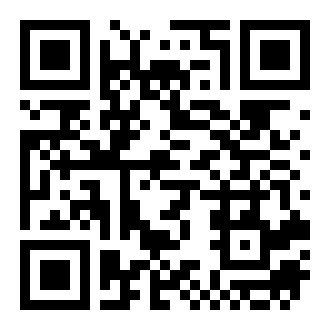 Upload รูปภาพออนไลน์ (Google Drive)https://drive.google.com/drive/folders/1gPJ-IL2cP_5tGXTbq4wFOSAbQtv6ImNh?usp=sharing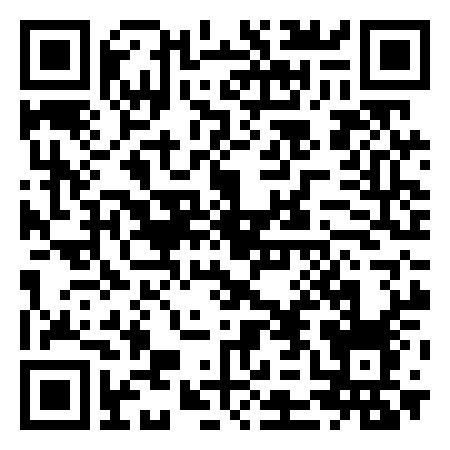 ชื่อหน่วยงาน ………………………………………………………………หน่วยงานมีการดำเนินงานในปีงบประมาณ พ.ศ. 2564 ที่สอดคล้องกับแผนยุทธศาสตร์มหาวิทยาลัยทักษิณ 
พ.ศ. 2563 – 2567เป้าหมายที่ 1 พัฒนาการจัดการศึกษาในหลักสูตรปริญญาและหลักสูตรระยะสั้นเพื่อเสริมสร้างสมรรถนะกำาลังคนในการพัฒนานวัตกรรมสังคมและการเป็นผู้ประกอบการประเด็นที่ 1 พัฒนาหลักสูตรที่เน้นการสร้างบัณฑิตที่มีความรู้ คุณลักษณะ และทักษะในการสร้างนวัตกรรมสังคมหรือการเป็นผู้ประกอบการการปรับปรุงหลักสูตรการพัฒนาหลักสูตรใหม่ประเด็นที่ 2 ปรับปรุงหลักสูตรในหมวดวิชาศึกษาทั่วไปที่เน้นให้เกิดการคิดเชิงนวัตกรรมสังคมหรือการเป็นผู้ประกอบการการปรับเปลี่ยนแนวคิดและวิธีการจัดการเรียนการสอนการพัฒนาระบบสนับสนุนให้คณาจารย์และนิสิตใช้ชุมชนเป็นแหล่งเรียนรู้ หาโจทย์วิจัย และถ่ายทอดเทคโนโลยีการพัฒนาสมรรถนะการจัดการเรียนรู้ตามแนวทาง TPSF (Teaching Professional Standard Framework)การพัฒนาอาจารย์ในการสร้างนวัตกรรมการเรียนรู้สำหรับระบบออนไลน์ประเด็นที่ 3 พัฒนาหลักสูตรร่วมกับสถานประกอบการ เพื่อเน้นให้นิสิตมีทักษะในการเป็นผู้ประกอบการ (WIL)การส่งเสริมการพัฒนา/ปรับปรุงหลักสูตรร่วมสถานประกอบการตามแนวทาง Cooperative Work Integrated Education (CWIE)การส่งเสริมคณาจารย์เพื่อจัดการศึกษาร่วมกับสถานประกอบการการพัฒนาหลักสูตรร่วมกับสถานประกอบการหรือชุมชนหรือหน่วยงานภาครัฐ เพื่อเน้นให้นิสิตมีทักษะในการสร้างนวัตกรรมสังคมการจัดการศึกษาในรายวิชาร่วมกับสถานประกอบการ/ชุมชน/ภาคอุตสาหกรรม เพื่อให้นิสิตมีแนวคิดในการเป็นผู้ประกอบการประเด็นที่ 4 การจัดการศึกษาเพื่อการเรียนรู้สำหรับคนทุกช่วงวัยการพัฒนาระบบบริหารจัดการหลักสูตรระยะสั้นของมหาวิทยาลัยการพัฒนาชุดวิชา/รายวิชาสำหรับผู้เรียนทุกช่วงวัยที่เน้นให้เกิดสมรรถนะในการสร้างนวัตกรรมสังคมการพัฒนาชุดวิชา/รายวิชาสำหรับผู้เรียนทุกช่วงวัยที่เน้นให้เกิดสมรรถนะในการเป็นผู้ประกอบการการนำร่องการจัดการศึกษาประเด็นที่ 5 พัฒนาสมรรถนะการจัดการเรียนรู้และสมรรถนะสากลของอาจารย์การพัฒนาทักษะการใช้ภาษาของอาจารย์การพัฒนาทักษะด้านเทคโนโลยีดิจิทัลของอาจารย์ประเด็นที่ 6 พัฒนานิสิตตามอัตลักษณ์ของมหาวิทยาลัย และมีทักษะการเรียนรู้ในศตวรรษที่ 21การบูรณาการเพื่อเสริมสร้างนิสิตให้มีคุณลักษณะตามอัตลักษณ์ของมหาวิทยาลัยการพัฒนาทักษะทางภาษาของนิสิตการพัฒนานิสิตให้มีทักษะการเรียนรู้ในศตวรรษที่ 21การแลกเปลี่ยนนิสิตกับมหาวิทยาลัยและหน่วยงานในระดับนานาชาติกิจกรรมนิสิตระหว่างประเทศเพื่อพัฒนาคุณลักษณะที่พึงประสงค์ด้านต่าง ๆ ของนิสิต (ภาวะผู้นำ 
จิตบริการ จิตสาธารณะ)การสนับสนุนการฝึกสหกิจและการฝึกงานในต่างประเทศเป้าหมายที่ 2 พัฒนางานวิจัยเพื่อสร้างนวัตกรรมที่ตอบโจทย์การพัฒนาเชิงพื้นที่และเพิ่มขีดความสามารถในการแข่งขันของประเทศ โดยเน้นการพัฒนาด้านสังคม เศรษฐกิจ ทรัพยากร สิ่งแวดล้อม การเกษตร อุตสาหกรรมเกษตรและชีวภาพประเด็นที่ 1 พัฒนาสู่มหาวิทยาลัยที่มุ่งเน้นการวิจัยและนวัตกรรมการพัฒนาระบบบริหารจัดการงานวิจัยที่มีประสิทธิภาพการส่งเสริมและสนับสนุนทรัพยากรด้านการวิจัยตามนโยบายและจุดเน้นของมหาวิทยาลัยการส่งเสริม สนับสนุนการบริหารจัดการศูนย์วิจัยเกษตร ชีวภาพและสิ่งแวดล้อม พลังงานทางเลือก นวัตกรรมสังคม การพัฒนาเชิงพื้นที่ให้เป็นรูปธรรมประเด็นที่ 2 พัฒนาศักยภาพนักวิจัยให้สามารถสร้างผลงานวิจัยและงานสร้างสรรค์ในระดับนานาชาติตอบสนองยุทธศาสตร์ด้านการวิจัยของประเทศการส่งเสริมและสนับสนุนการสร้างองค์ความรู้และนวัตกรรมที่มีคุณภาพสามารถเผยแพร่และอ้างอิงในระดับนานาชาติการพัฒนาบุคลากรด้านการวิจัยเพื่อเพิ่มศักยภาพทางการวิจัยของมหาวิทยาลัยการปรับปรุงระบบบริหารทรัพยากรบุคคลเพื่อสนับสนุนให้บุคลากรสายวิชาการได้สร้างงานวิจัยมากขึ้นประเด็นที่ 3 สร้างระบบสนับสนุนการวิจัยรับใช้สังคมและการวิจัยสู่เชิงพาณิชย์การส่งเสริมและสนับสนุนการสร้างผลงานวิจัยและนวัตกรรมที่สอดคล้องกับความต้องการของสังคมและสามารถนำาไปใช้ประโยชน์ในเชิงสังคมหรือเชิงพาณิชย์การต่อยอดทรัพย์สินทางปัญญา งานวิจัยและนวัตกรรมให้เกิดมูลค่าประเด็นที่ 4 พัฒนาระบบนิเวศเพื่อส่งเสริมและสนับสนุนการวิจัยการพัฒนาระบบมาตรฐานการวิจัย 3 มาตรฐานการสร้างรายได้จากการให้บริการห้องปฏิบัติการวิจัยกลาง (REC)การสร้างพื้นที่พูดคุย (Smart Research Space) หรือการสร้างความร่วมมือกับผู้ที่เกี่ยวข้องกับงานวิจัย หรือผู้ใช้ประโยชน์จากงานวิจัยในทุกระดับการสร้างระบบสนับสนุนการวิจัยที่ครบวงจรจากต้นน้ำถึงปลายน้ำ (Research Value Chain) ด้วยการวิจัย แบบ demand driven และผลักดันให้เกิดการวิจัยที่ให้ผลลัพธ์ที่งานวิจัยที่สามารถนำไปใช้ประโยชน์ในสังคมและเชิงพาณิชย์ร่วมกันระหว่างมหาวิทยาลัยและคณะการพัฒนาและนำระบบ IT มาใช้ในการบริหารจัดการงานวิจัยร่วมกันระหว่างสถาบันวิจัยและคณะประเด็นที่ 5 พัฒนาแผนงาน/ชุดโครงการวิจัยที่ตอบโจทย์การพัฒนาเชิงพื้นที่ได้รับการสนับสนุนงบประมาณจากแหล่งทุนภายนอกการจัดทำ proposal bank งานวิจัยเพื่อขอรับการสนับสนุนจาก PMU/แหล่งทุน ต่าง ๆประเด็นที่ 6 พัฒนาแผนงาน/ชุดโครงการวิจัยที่เพิ่มขีดความสามารถในการแข่งขันของประเทศ ได้รับการสนับสนุนงบประมาณจากแหล่งทุนภายนอกการจัดทำ proposal bank งานวิจัยเพื่อขอรับการสนับสนุนจาก PMU/แหล่งทุน ต่าง ๆเป้าหมายที่ 3 บริการวิชาการโดยการถ่ายทอดความรู้ เทคโนโลยี และนวัตกรรมเพื่อส่งเสริมการพัฒนาสังคม เศรษฐกิจ และสิ่งแวดล้อมในพื้นที่ภาคใต้ประเด็นที่ 1 ส่งเสริมให้มีหลักสูตรต่อเนื่องและการบริการวิชาการเพื่อชุมชนและการหารายได้การพัฒนาระบบสนับสนุนการจัดการศึกษาต่อเนื่องของมหาวิทยาลัยการพัฒนาระบบบริหารจัดการการบริการวิชาการ เพื่อชุมชนและการหารายได้การผลิตโครงการบริการวิชาการเพื่อตอบโจทย์การพัฒนาเชิงพื้นที่ประเด็นที่ 2 สร้างเครือข่ายความสัมพันธ์กับองค์กรภาครัฐ เอกชน ธุรกิจ หรืออุตสาหกรรมการลงนามความร่วมมือทางด้านบริการวิชาการกับองค์กรภาครัฐ เอกชน ธุรกิจ หรืออุตสาหกรรม 
เพื่อส่งเสริมการพัฒนาสังคม เศรษฐกิจ และสิ่งแวดล้อมในพื้นที่ภาคใต้การเป็นที่ปรึกษาด้านการบริการวิชาการเพื่อส่งเสริมการพัฒนาสังคม เศรษฐกิจ และสิ่งแวดล้อมในพื้นที่ภาคใต้การส่งเสริมและพัฒนาศักยภาพบุคลากรของมหาวิทยาลัยให้สามารถเป็นที่ปรึกษาให้แก่หน่วยงานภายนอกการสร้างความร่วมมือระหว่างทางด้านการวิจัยและบริการวิชาการของหน่วยงานภายในมหาวิทยาลัยประเด็นที่ 3 การพัฒนาและส่งเสริมการเป็นผู้ประกอบการการส่งเสริมการเป็นผู้ประกอบการของบุคลากรและนิสิตของมหาวิทยาลัยประเด็นที่ 4 บริการวิชาการเพื่อสร้างมูลค่าเพิ่มให้กับสินค้าและบริการในพื้นที่การส่งเสริมความรู้ภูมิปัญญาชุมชน (OTOP Academy) ของดีอ่าวไทยการบริการและให้คำปรึกษาแก่ชุมชนเพื่อสร้างมูลค่าเพิ่มให้กับสินค้าและบริการการสร้างความเข้มแข็งให้กับกลุ่มวิสาหกิจในชุมชนภายใต้แพลตฟอร์มต่าง ๆ เพื่อเพิ่มมูลค่าสินค้าและบริการการติดตาม หนุนเสริม และแสวงหาแหล่งทุนเพื่อการเป็นผู้ประกอบการ (empowerment)การพัฒนาสถานีประกอบการในชุมชนบัณฑิตอาสาและยุวสตาร์ทอัพประเด็นที่ 5  พัฒนาระบบนิเวศเพื่อสนับสนุนการบริการวิชาการการจัดทำ platform การเข้าถึงงานบริการวิชาการแบบ online และ offlineการสร้าง Co-Working Space เพื่อเสริมสร้างทักษะการประกอบการและเครือข่ายผู้ประกอบการใหม่ (Startup) ในวิทยาเขตพัทลุงและวิทยาเขตสงขลาการสร้างความเข้มแข็งให้กับกลุ่มวิสาหกิจในชุมชนภายใต้แพลตฟอร์มต่าง ๆ เพื่อเพิ่มมูลค่าสินค้าและบริการเป้าหมายที่ 4 ยกระดับคุณภาพชีวิตในชุมชนด้วยการพัฒนานวัตกรรมสังคมบนฐานศิลปะ วัฒนธรรม หรือภูมิปัญญาท้องถิ่นประเด็นที่ 1 พัฒนางานวิจัย งานสร้างสรรค์ และงานบริการวิชาการด้านศิลปะ วัฒนธรรม และภูมิปัญญาการเสริมสร้างศักยภาพแหล่งเรียนรู้ด้านพหุวัฒนธรรมเพื่อเพิ่มคุณค่า และการเข้าถึงข้อมูลทางวิชาการอย่างมีประสิทธิภาพการสร้างงานวิจัย/งานสร้างสรรค์ด้านศิลปะและวัฒนธรรม ดนตรีและการแสดงและภูมิปัญญาท้องถิ่นเพื่อรองรับการใช้ประโยชน์ของชุมชนประเด็นที่ 2 การพัฒนาแหล่งเรียนรู้ทางด้านศิลปะวัฒนธรรมและภูมิปัญญา ที่ครอบคลุมมิติด้านพหุวัฒนธรรมของท้องถิ่นภาคใต้การพัฒนางานด้านศิลปะ วัฒนธรรม และภูมิปัญญาเพื่อเป็นแหล่งเรียนรู้สู่การท่องเที่ยวและสร้างมูลค่าทางเศรษฐกิจศูนย์นวัตกรรมเพื่อสุขภาพชุมชนการพัฒนาพิพิธภัณฑ์คติชนวิทยามีชีวิตให้เป็นแหล่งเรียนรู้ที่เข้าถึงง่าย น่าสนใจ และครอบคุลมมิติพหุวัฒนธรรมประเด็นที่ 3 การบริหารจัดการทรัพย์สินทางศิลปะและวัฒนธรรม รวมถึงภูมิปัญญาที่สร้างรายได้และเพิ่มมูลค่าเชิงพาณิชย์การพัฒนาศูนย์ประชุมสัมมนาและฝึกอบรมด้านสังคมและวัฒนธรรมของภาคใต้การพัฒนาศูนย์ปฏิบัติการดนตรีและหอศิลปะการแสดงให้เป็นศูนย์บริการวิชาการและเป็นแหล่งหารายได้อัตลักษณ์ท้องถิ่นชุมชน เพื่อส่งเสริมการท่องเที่ยวและพัฒนาเศรษฐกิจชุมชนการสร้างรายได้จากการบริหารจัดการทรัพย์สินทางศิลปวัฒนธรรม และภูมิปัญญาเพื่อสร้างมูลค่าเชิงพาณิชย์การพัฒนาศักยภาพและขีดความสามารถของบุคลากรในการบริหารจัดการและการตลาด และการสร้างรายได้เชิงพาณิชย์การสร้างเครือข่ายความร่วมมือ/ข้อตกลงกับภาครัฐและเอกชน เพื่อดำเนินธุรกิจทางวัฒนธรรมในฐานะแหล่งท่องเที่ยวและแหล่งเรียนรู้ทางวัฒนธรรมเป้าหมายที่ 5 พัฒนาระบบบริหารจัดการสู่ความเป็นเลิศและยั่งยืนประเด็นที่ 1 พัฒนาการบริหารจัดการและระบบคุณภาพระดับมหาวิทยาลัยและระดับส่วนงาน ตามเกณฑ์คุณภาพระดับสากลการพัฒนามหาวิทยาลัยตามเกณฑ์คุณภาพการศึกษาฯการพัฒนาระบบประกันคุณภาพการศึกษาระดับหลักสูตรตามเกณฑ์ AUN-QAการ Re-Profiling มหาวิทยาลัยเพื่อปรับทิศทางและยุทธศาสตร์การพัฒนากลุ่มสถาบันเชิงยุทธศาสตร์กลุ่มที่ 2ประเด็นที่ 2 พัฒนาระบบบริหารและทรัพยากรมนุษย์ที่มีประสิทธิภาพ สู่มหาวิทยาลัยแห่งความสุข และมีวัฒนธรรมองค์กรที่เข้มแข็งการพัฒนาระบบการบริหารและพัฒนาทรัพยากรบุคคลของมหาวิทยาลัยการเตรียมหรือพัฒนาผู้บริหารการเสริมสร้างมหาวิทยาลัยแห่งความสุข (Happy University) : มหาวิทยาลัยสุขภาวะ (Happy Workplace)การบ่มเพาะและเสริมสร้างวัฒนธรรมองค์กรตามค่านิยมหลัก (Core Value) ของมหาวิทยาลัยประเด็นที่ 3 การพัฒนาไปสู่การเป็น Digital Universityการจัดทำแผนพัฒนาบุคลากรด้านการใช้เทคโนโลยีดิจิทัลการพัฒนาโครงสร้างพื้นฐานด้านเทคโนโลยีสารสนเทศการพัฒนาระบบสารสนเทศให้รองรับการใช้งานแอพลิเคชั่นบนอุปกรณ์เคลื่อนที่การพัฒนาระบบการปฏิบัติงานออนไลน์การพัฒนาระบบสารสนเทศให้สามารถเชื่อมโยงกันได้การทดสอบทักษะเทคโนโลยีดิจิทัล (Digital Literacy)พัฒนาระบบสารสนเทศที่สนับสนุนการจัดการเรียนการสอนแบบ Non-degree/Pre-degreeประเด็นที่ 4 พัฒนาการสื่อสารองค์กรให้ทั่วถึงและสามารถสร้างภาพลักษณ์ที่ดีของมหาวิทยาลัยการสร้างแบรนด์ของมหาวิทยาลัยการสร้างระบบ/กระบวนการสื่อสารองค์กรเพื่อเสริมภาพลักษณ์ของมหาวิทยาลัยและส่วนงานแบบ
บูรณาการการสร้างเครือข่ายและความสัมพันธ์ที่ดีกับหน่วยงานภายในและภายนอก เพื่อร่วม เผยแพร่ผลงานของมหาวิทยาลัยให้เป็นที่รู้จักและรับรู้ในวงกว้างประเด็นที่ 5 พัฒนาการดำเนินงานตามหลักธรรมาภิบาลการคัดเลือกบุคลากรตัวอย่าง (ยกย่อง เชิดชูเกียรติให้ผู้ประพฤติตนและปฏิบัติงานดี)การให้ความรู้ด้านคุณธรรมจริยธรรม : การป้องกันผลประโยชน์ทับซ้อนการส่งเสริมคุณธรรมและจริยธรรมในหน่วยงานการเสริมสร้างจิตสาธารณะให้กับบุคลากรประเด็นที่ 6 สร้างความมั่นคงทางการเงินให้มีความสามารถในการทำรายได้ที่สูงกว่าค่าใช้จ่ายการพัฒนาการใช้ประโยชน์จากที่ดินเพื่อสนับสนุนการจัดการศึกษาของมหาวิทยาลัยการบริหารเงินและสินทรัพย์ให้เกิดมูลค่าเพิ่มการปรับปรุงระบบงบประมาณ และการบริหารต้นทุนของมหาวิทยาลัยการปรับปรุงระบบการเงินเพื่อจูงใจให้ส่วนงานหรือหน่วยงานหารายได้มากขึ้นประเด็นที่ 7 พัฒนาสู่การเป็นมหาวิทยาลัยสีเขียว (Green University)การพัฒนาพลังงานทางเลือกเพื่อลดค่าใช้จ่ายด้านพลังงานการอนุรักษ์พลังงานและการจัดการพลังงานอาคารควบคุมการลดการใช้กระดาษผลงานดีเด่นของหน่วยงาน บุคลากร และนิสิตปีงบประมาณ พ.ศ. 2564 หน่วยงานของท่านได้รับรางวัลระดับชาติและระดับนานาชาติดังนี้รางวัลระดับชาติรางวัลระดับนานาชาติปีงบประมาณ พ.ศ. 2564 บุคลากรและนิสิต ในหน่วยงานของท่านได้รับรางวัลและได้รับการเชิดชูเกียรติจากหน่วยงานหรือองค์กรภายนอกมหาวิทยาลัยทักษิณ รวมถึงศิษย์เก่าที่สร้างชื่อเสียงให้กับมหาวิทยาลัยบุคลากรได้รับรางวัลหรือมีผลงานที่ได้รับรางวัลจากหน่วยงานภายนอกมหาวิทยาลัยระดับชาติและระดับนานาชาตินิสิตที่ได้รับรางวัลหรือมีผลงานที่ได้รับรางวัลจากหน่วยงานภายนอกมหาวิทยาลัยระดับชาติและระดับศิษย์เก่าที่สร้างชื่อเสียงให้กับมหาวิทยาลัยระดับชาติและระดับนานาชาติ (เช่น บุคคลที่ดำรงตำแหน่งรัฐมนตรี ปลัดกระทรวง ผู้ว่าราชการจังหวัด นายอำเภอ อธิการบดี/รองอธิการบดีมหาวิทยาลัยรัฐบาล/เอกชน ดารา นักร้อง ศิลปิน ฯลฯ)บริการสาธารณะแก่ประชาชนหน่วยงานของท่านจัดให้มีการบริการสาธารณะแก่ประชาชนดังนี้โปรดส่งคืนฝ่ายแผนงาน ภายในวันที่ 25 มกราคม 2564พร้อมไฟล์ภาพ นามสกุล JPEG  ความละเอียดของไฟล์ภาพไม่น้อยกว่า 300 DPI (ระบุชื่อกิจกรรมของภาพ)ขอบคุณสำหรับการอนุเคราะห์ข้อมูลและภาพประกอบลำดับชื่อรางวัลวันเดือนปีได้รับรางวัลโปรดระบุรายละเอียด1.2.ลำดับหน่วยงานที่ให้รางวัลชื่อรางวัลวันเดือนปีได้รับรางวัลโปรดระบุรายละเอียด1.2.ลำดับข้อมูลการรับรางวัลโปรดระบุโปรดระบุโปรดระบุโปรดระบุโปรดระบุ1.รางวัลระดับ[   ] ระดับชาติ[   ] ระดับนานาชาติ[   ] ระดับนานาชาติ[   ] ระดับนานาชาติ1.รางวัล[   ] เหรียญทอง[   ] เหรียญเงิน[   ] เหรียญเงิน[   ] เหรียญเงิน[   ] เหรียญทองแดง1.รางวัล[   ] ชนะเลิศ[   ] รองชนะเลิศ อันดับที่ .......................................[   ] รองชนะเลิศ อันดับที่ .......................................[   ] รองชนะเลิศ อันดับที่ .......................................[   ] รองชนะเลิศ อันดับที่ .......................................1.รางวัล[   ] ยอดเยี่ยม[   ] ดีเลิศ[   ] ดีเลิศ[   ] ดีเลิศ1.รางวัล[   ] อื่นๆ ระบุ ....................................................................................................................  [   ] อื่นๆ ระบุ ....................................................................................................................  [   ] อื่นๆ ระบุ ....................................................................................................................  [   ] อื่นๆ ระบุ ....................................................................................................................  [   ] อื่นๆ ระบุ ....................................................................................................................  ชื่อ – นามสกุลบุคลากรภาษาไทย (ระบุ  ศ. / รศ. / ผศ. / อ. / ดร. / นาย / นาง / นางสาว).............................................................................................................................................ภาษาไทย (ระบุ  ศ. / รศ. / ผศ. / อ. / ดร. / นาย / นาง / นางสาว).............................................................................................................................................ภาษาไทย (ระบุ  ศ. / รศ. / ผศ. / อ. / ดร. / นาย / นาง / นางสาว).............................................................................................................................................ภาษาไทย (ระบุ  ศ. / รศ. / ผศ. / อ. / ดร. / นาย / นาง / นางสาว).............................................................................................................................................ภาษาไทย (ระบุ  ศ. / รศ. / ผศ. / อ. / ดร. / นาย / นาง / นางสาว).............................................................................................................................................ชื่อรางวัล.................................................................................................................................................................................................................................................................................................................................................................................................................................................................................................................................................................................................................................................................................................................................ชื่อผลงานที่ได้รับรางวัล.................................................................................................................................................................................................................................................................................................................................................................................................................................................................................................................................................................................................................................................................................................................................ประเภทผลงาน[   ] ด้านวิชาการ   [   ] ด้านวิชาการ   [   ] ด้านวิชาการ   [   ] ด้านวิจัย   [   ] ด้านวิจัย   [   ] ด้านบริการวิชาการแก่ชุมชนและสังคม                                 [   ] ด้านบริการวิชาการแก่ชุมชนและสังคม                                 [   ] ด้านบริการวิชาการแก่ชุมชนและสังคม                                 [   ] ด้านการบริหาร     [   ] ด้านการบริหาร     [   ] ด้านทำนุบำรุงวัฒนธรรมและศิลปะ[   ] ด้านทำนุบำรุงวัฒนธรรมและศิลปะ[   ] ด้านทำนุบำรุงวัฒนธรรมและศิลปะ[   ] ด้านทำนุบำรุงวัฒนธรรมและศิลปะ[   ] ด้านทำนุบำรุงวัฒนธรรมและศิลปะ[   ] อื่นๆ โปรดระบุ     [   ] อื่นๆ โปรดระบุ     วันเดือนปี ที่ได้รับรางวัล.................................................................................................................................................................................................................................................................................................................................................................................................................................................................................................................................................................................................................................................................................................................................หน่วยงานที่ให้รางวัล.................................................................................................................................................................................................................................................................................................................................................................................................................................................................................................................................................................................................................................................................................................................................รายละเอียด.................................................................................................................................................................................................................................................................................................................................................................................................................................................................................................................................................................................................................................................................................................................................2.ลำดับข้อมูลการรับรางวัลโปรดระบุโปรดระบุโปรดระบุ1.รางวัลระดับ[   ] ระดับชาติ[   ] ระดับนานาชาติ1.รางวัล[   ] เหรียญทอง[   ] เหรียญเงิน[   ] เหรียญทองแดง1.รางวัล[   ] ชนะเลิศ[   ] รองชนะเลิศ อันดับที่ .....................................[   ] รองชนะเลิศ อันดับที่ .....................................1.รางวัล[   ] ยอดเยี่ยม[   ] ดีเลิศ1.รางวัล[   ] อื่นๆ ระบุ ................................................................................................................[   ] อื่นๆ ระบุ ................................................................................................................[   ] อื่นๆ ระบุ ................................................................................................................ชื่อ – นามสกุล นิสิตภาษาไทย (นาย นาง นางสาว)  ......................................................................................ภาษาไทย (นาย นาง นางสาว)  ......................................................................................ภาษาไทย (นาย นาง นางสาว)  ......................................................................................ชื่อ – นามสกุล นิสิต[   ] ปริญญาตรี	ชั้นปีที่ ...... สาขาวิชา ......................................................................[   ] ปริญญาตรี	ชั้นปีที่ ...... สาขาวิชา ......................................................................[   ] ปริญญาตรี	ชั้นปีที่ ...... สาขาวิชา ......................................................................ชื่อ – นามสกุล นิสิต[   ] ปริญญาโท	ชั้นปีที่ ...... สาขาวิชา ......................................................................[   ] ปริญญาโท	ชั้นปีที่ ...... สาขาวิชา ......................................................................[   ] ปริญญาโท	ชั้นปีที่ ...... สาขาวิชา ......................................................................ชื่อ – นามสกุล นิสิต[   ] ปริญญาเอก	ชั้นปีที่ ...... สาขาวิชา ......................................................................[   ] ปริญญาเอก	ชั้นปีที่ ...... สาขาวิชา ......................................................................[   ] ปริญญาเอก	ชั้นปีที่ ...... สาขาวิชา ......................................................................ชื่อรางวัล........................................................................................................................................................................................................................................................................................................................................................................................................................ชื่อผลงานที่ได้รับรางวัล........................................................................................................................................................................................................................................................................................................................................................................................................................ประเภทรางวัล[   ] ด้านวิชาการ			[   ] ด้านวิจัย  [   ] ด้านวิชาการ			[   ] ด้านวิจัย  [   ] ด้านวิชาการ			[   ] ด้านวิจัย  ประเภทรางวัล[   ] ด้านคุณธรรมจริยธรรม		[   ] ด้านศิลปวัฒนธรรม[   ] ด้านคุณธรรมจริยธรรม		[   ] ด้านศิลปวัฒนธรรม[   ] ด้านคุณธรรมจริยธรรม		[   ] ด้านศิลปวัฒนธรรมประเภทรางวัล[   ] ด้านกีฬา			[   ] อื่นๆ ระบุ ………………………………………….[   ] ด้านกีฬา			[   ] อื่นๆ ระบุ ………………………………………….[   ] ด้านกีฬา			[   ] อื่นๆ ระบุ ………………………………………….ประเภทรางวัล[   ] ด้านบันเทิง[   ] ด้านบันเทิง[   ] ด้านบันเทิงวันเดือนปี ที่ได้รับรางวัล........................................................................................................................................................................................................................................................................................................................................................................................................................หน่วยงานที่ให้รางวัล........................................................................................................................................................................................................................................................................................................................................................................................................................รายละเอียด........................................................................................................................................................................................................................................................................................................................................................................................................................2.ลำดับข้อมูลศิษย์เก่าโปรดระบุโปรดระบุโปรดระบุ1.รางวัลระดับ[   ] ระดับชาติ[   ] ระดับนานาชาติชื่อ – นามสกุล ศิษย์เก่า............................................................................................................ศิษย์เก่าระดับการศึกษา[   ] ปริญญาตรี[   ] ปริญญาโท[   ] ปริญญาเอกอาชีพ........................................................................................................................................................................................................................................................................................................................................................................................................................ประเภท/สาขา........................................................................................................................................................................................................................................................................................................................................................................................................................ชื่อรางวัล........................................................................................................................................................................................................................................................................................................................................................................................................................ชื่อผลงานที่ได้รับรางวัล........................................................................................................................................................................................................................................................................................................................................................................................................................ประเภทรางวัล[   ]  ด้านวิชาการ   [   ]  ด้านวิชาการ   [   ]  ด้านวิชาการ   ประเภทรางวัล[   ]  ด้านวิจัย  [   ]  ด้านวิจัย  [   ]  ด้านวิจัย  ประเภทรางวัล[   ]  ด้านคุณธรรมจริยธรรม[   ]  ด้านคุณธรรมจริยธรรม[   ]  ด้านคุณธรรมจริยธรรมประเภทรางวัล[   ]  ด้านศิลปวัฒนธรรม [   ]  ด้านศิลปวัฒนธรรม [   ]  ด้านศิลปวัฒนธรรม ประเภทรางวัล[   ]  ด้านกีฬา   [   ]  ด้านกีฬา   [   ]  ด้านกีฬา   ประเภทรางวัล[   ]  ด้านบันเทิง[   ]  ด้านบันเทิง[   ]  ด้านบันเทิงประเภทรางวัล[   ]  อื่นๆ ระบุ ..............................................................................................................[   ]  อื่นๆ ระบุ ..............................................................................................................[   ]  อื่นๆ ระบุ ..............................................................................................................รายละเอียด........................................................................................................................................................................................................................................................................................................................................................................................................................2.1. ชื่อการบริการสาธารณะแก่ประชาชน .............................................................................................................1. ชื่อการบริการสาธารณะแก่ประชาชน .............................................................................................................การให้บริการ................................................................................................................................................................................................................................................................................................................................................................................................................................................................................................................สถานที่ตั้ง............................................................................................................................วันและเวลาให้บริการ............................................................................................................................หมายเลขโทรศัพท์ติดต่อ............................................................................................................................ชื่อ....................................................................ผู้ให้ข้อมูล(........................................................)โทร. .....................................……………………….Email: ………………………..……………………………